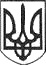 РЕШЕТИЛІВСЬКА МІСЬКА РАДАПОЛТАВСЬКОЇ ОБЛАСТІ(сорок перша позачергова сесія восьмого скликання)РІШЕННЯ24 листопада 2023 року                  м. Решетилівка	№ 1665-41-VIIІПро надання дозволу на розробку проекту землеустрою щодо відведення земельної ділянки для сінокосіння і випасання худоби на умовах оренди МУШТІ Анатолію ІвановичуКеруючись Конституцією України, Земельним кодексом України, законами України ,,Про місцеве самоврядування в Україні”, „Про землеустрій”, ,,Про державний земельний кадастр”, ,,Про оренду землі”, розглянувши клопотання МУШТИ Анатолія Івановича, враховуючи висновки спільних постійних комісій міської ради, Решетилівська міська радаВИРІШИЛА:1. Надати дозвіл МУШТІ Анатолію Івановичу на виготовлення проекту землеустрою щодо відведення земельної ділянки площею 9,8002 га для сінокосіння і випасання худоби, що розташована на території Решетилівської міської територіальної громади Полтавського району Полтавської області (за рахунок земельної ділянки з кадастровим номером 5324283200:00:020:0003) з подальшою передачею у користування на умовах оренди.2. Замовником робіт з виготовлення проекту землеустрою щодо відведення земельної ділянки визначити МУШТУ Анатолія Івановича.3. Контроль за виконання цього рішення покласти на постійну комісію з питань земельних відносин, екології, житлово-комунального господарства, архітектури, інфраструктури, комунальної власності та приватизації (Захарченко Віталій).Міський голова	Оксана ДЯДЮНОВА